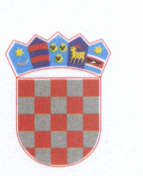      R E P U B L I K A    H R V A T S K AKOPRIVNIČKO-KRIŽEVAČKA ŽUPANIJA       OPĆINA KLOŠTAR PODRAVSKI                 Općinsko vijećeKLASA: 024-02/23-01/05URBROJ: 2137-16-01/01-23-01Kloštar Podravski, 13. lipnja 2023.	Na temelju članka 71. Poslovnika Općinskog vijeća Općine Kloštar Podravski («Službeni glasnik Koprivničko-križevačke županije» broj 11/13, 3/18, 7/20. i 4/21) sazivam 20. sjednicu Općinskog vijeća Općine Kloštar Podravski,  za dan 20.06.2023. godine (utorak) u 19:00  sati.Sjednica će se održati u općinskoj vijećnici u Kloštru Podravskom.	Za sjednicu predlažem  slijedećiD N E V N I    R E D:1.Usvajanje Zapisnika sa  prethodne 19. sjednice Općinskog vijeća Općine Kloštar Podravski.2.Donošenje Odluke  o koeficijentima za obračun plaće službenika i namještenika u Jedinstvenom upravnom odjelu Općine Kloštar Podravski.3. Donošenje Odluke o prodaji nekretnina u vlasništvu Općine Kloštar Podravski.4. Različito.AKTUALNI SAT.Molimo da se sjednici odazovete u točno zakazano vrijeme.                               PREDSJEDNICA:	                                         Marija Šimunko